УКРАЇНАЧЕРНІВЕЦЬКА ОБЛАСНА РАДАКОМУНАЛЬНИЙ ЗАКЛАД«ІНСТИТУТ ПІСЛЯДИПЛОМНОЇ ПЕДАГОГІЧНОЇ ОСВІТИЧЕРНІВЕЦЬКОЇ ОБЛАСТІ»вул. І. Франка, 20, м. Чернівці, 58000, тел/факс (0372) 52-73-36, Е-mail: cv_ipo@ukr.net  Код: ЄДРПОУ 0212569727.09.2023 № 01-11/510_					На № ________від _______                                                         Керівникам органів управлінь/відділів                                                     освітою територіальних громад,                                                     директорам Центрів професійного                                                     розвитку педагогічних працівниківПро проведення  Обласної методичної майстерні молодого та малодосвідченого учителя музичного мистецтва Відповідно до наказу Інституту післядипломної педагогічної освіти Чернівецької області від 30 березня 2023 року № 30/од та плану роботи Інституту післядипломної педагогічної освіти Чернівецької області на 2023 рік повідомляємо, що у середу, 4 жовтня 2023 року о 14.00 відбудеться заняття Обласної методичної майстерні молодого та малодосвідченого вчителя музичного мистецтва за адресою (Вірменська, 16 ауд. 8).Просимо забезпечити участь учасників у занятті Обласної методичної майстерні молодого та малодосвідченого вчителя музичного мистецтва, відповідно до списку, що  додається.В. о. директора  Інституту                                                    Наталія КУРИШОксана ВЕНГРИНЮК095-193-18-63Додаток до листа ІППОЧО27.09.2023 № 01-11/510Список учасниківобласної методичної майстерні молодого та малодосвідченоговчителя музичного мистецтва№з/пПІБучасника ОМММісто/ТГПосада/місце роботиЛозовінська Софія МихайлівнаНовоселицька ТГучитель музичного мистецтва Новоселицького ліцею №1Василинюк Каріна ЛеополтівнаСторожинецька ТГучитель музичного мистецтва Дібрівської гімназіїМельничук Володимир В'ячеславовичСторожинецька ОТГучитель музичного мистецтва ОЗ Сторожинецький ліцейІвасюк Дмитро ОлександровичЧернівецька ТГучитель музичного мистецтва   Чернівецького Ліцею №14Андрич Людмила ДмитрівнаВижницька ТГ с. Мілієвоучитель музичного мистецтва Міліївський опорний ліцейКолодрібська Христина СергіївнаНедобоївська ТГучитель музичного мистецтваОЗО - Шировецький ліцейСавчук Микола ОктавіановичЧернівецька ТГучитель музичного мистецтва  Гімназія №7Чернописька Ольга ВасилівнаЧернівецька ТГучитель музичного мистецтва Чернівецької загальноосвітньої школи І-ІІІ ступенів №3Нікітішена Тетяна МиколаївнаХмельницька ОТГучитель музичного мистецтва Хмельницького ліцеюКозловська Наталія ЛеонідівнаЧернівецька ТГучитель музичного мистецтва Гімназії №6 «Берегиня»Скрипкару Карина КостянтинівнаОстрицька ТГ учитель музичного мистецтваОЗ Годинівський ліцейЗварич Олена ЯрославівнаЧернівецька ТГучитель музичного мистецтваКЗ Чернівецька спеціальна школа № 3Кручко Інна АнатоліївнаЧернівецька ТГучитель музичного мистецтваЧернівецького Ліцею №5 «Оріяна»Шелест - Твердохліб Юліанна ОлегівнаНоводністровська ТГучитель музичного мистецтваОЗЗСО Новодністровська гімназіяМачушак Валентина МиколаївнаСтавчанська ТГучитель музичного мистецтва Ставчанського ЗЗСО Григорець Олександра ІванівнаЧернівецька ТГучитель музичного мистецтваЧернівецького Ліцею №17Сиротюк Максим ВалерійовичЧернівецька ТГучитель музичного мистецтваЧернівецького Ліцею №16Калинич Євгенія МихайлівнаБерегометська ТГ учитель музичного мистецтваБерегометський ліцей №2 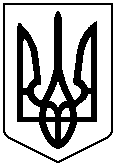 